Formulaire d’informationRESPONSABLE FACULTAIRE À L’UDES  Le paiement des frais de l’employeur (230$) ne peut être assumé par le candidat. Il est effectué par USherbrooke International, qui sera remboursé par la suite par l’instance responsable de l’accueil du stagiaire postdoctoral. UBR OU CODE DE TRANSACTION: CBS :  Requérant :    Si l’étudiant ou le stagiaire fait partie d’un programme de bourse, indiquez lequel : Mitacs, Futurs leaders dans les Amériques (PFLA), Autre (précisez) :En renvoyant ce formulaire complété à USI, la faculté approuve l’accueil du candidat dans l’équipe de recherche.FORMULAIRE D’INFORMATION POUR LE CANDIDAT INTERNATIONAL INTERNATIONAL CANDIDATE INFORMATION FORM Nom(s) de famille tel qu’indiqué sur le passeport/Family name(s) as shown on passport:  Prénom(s) tel qu’indiqué sur le passeport/Given name(s) as shown on passport:  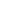 Sexe/Gender: M □     F □Date de naissance (aaaa-mm-jj) / Date of birth (yyyy-mm-dd) : Pays de naissance/Country of birth:  Citoyenneté(s)/Citizenship:  No.  passeport (doit être valide pour toute durée emploi)/Passport no. (must be valid for entire duration of job) :  No., nom de rue, ville et code postal de l’adresse actuelle : 	No., street name, city and postal code of current address: Pays de résidence actuelle/Current country of residence:  Courriel/E-mail :  Avez-vous ou prévoyez-vous obtenir bientôt un CSQ?/Do you have or plan to obtain soon a CSQ?  